
Ola Nordmann f. 00.00.00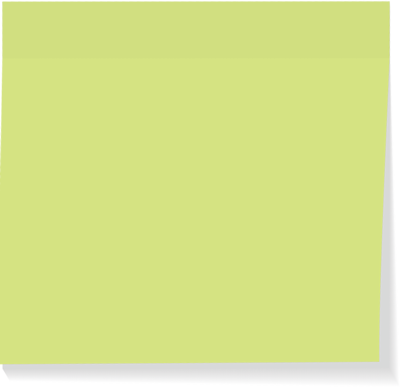 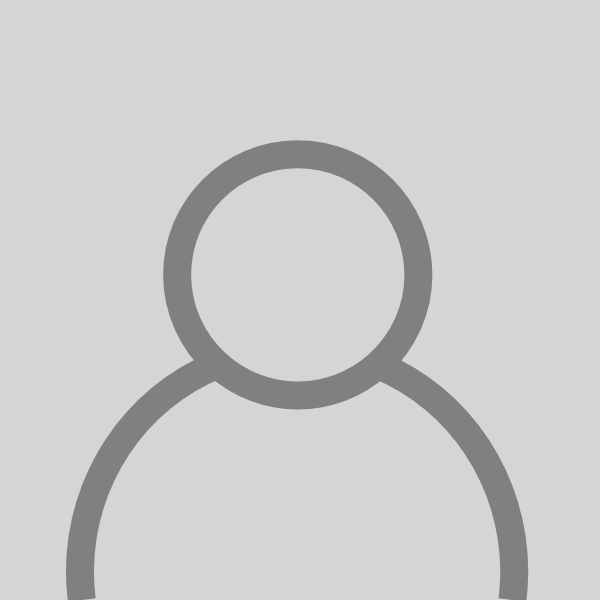 Nøkkelsetning om deg her.

Kongensgate 11, 0484 Oslo+47 00 00 00 00Ola.Nordmann@gmaill.comNØKKELKVALIFIKASJONER           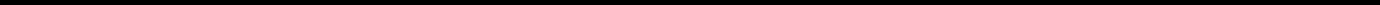 Lorem Ipsum er rett og slett dummytekst fra og for trykkeindustrien. Lorem Ipsum har vært bransjens standard for dummytekst helt siden 1500-tallet, da en ukjent boktrykker stokket en mengde bokstaver for å lage et prøveeksemplar av en bok. Lorem Ipsum har tålt tidens tann usedvanlig godt, og har i tillegg til å bestå fem århundrer også tålt spranget over til elektronisk typografi uten vesentlige endringer. ARBEIDSERFARING           
StillingstittelBedrift
2015 - d.d.Tekst om erfaringen din skal skrives her, hold det kort og konkret. Tekst om erfaringen din skal skrives her, hold det kort og konkret. Tekst om erfaringen din skal skrives her, hold det kort og konkret. 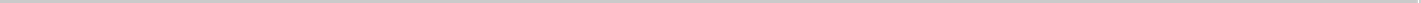 StillingstittelBedrift
2015 - 2015Tekst om erfaringen din skal skrives her, hold det kort og konkret. Tekst om erfaringen din skal skrives her, hold det kort og konkret. Tekst om erfaringen din skal skrives her, hold det kort og konkret. 
StillingstittelBedrift
2015 - 2015Tekst om erfaringen din skal skrives her, hold det kort og konkret. Tekst om erfaringen din skal skrives her, hold det kort og konkret. Tekst om erfaringen din skal skrives her, hold det kort og konkret. UTDANNELSE           
StudieretningSkolenavn
2015 - 2015Om du ønsker å trekke frem noe rundt din tid her, gjøres det her. Om du ønsker å trekke frem noe rundt din tid her, gjøres det her. StudieretningSkolenavn
2015 - 2015Om du ønsker å trekke frem noe rundt din tid her, gjøres det her. Om du ønsker å trekke frem noe rundt din tid her, gjøres det her. RELEVANTE KURS OG SERTIFIKATERFørerkort kl. B Førerkort kl. B Førerkort kl. B Førerkort kl. B Kurs  Kurs  Kurs  ANNET
SpråkNorsk, flytende skriftlig og muntligEngelsk, flytende skriftlig og muntligInteresserRelevant fritidsinteresser herREFERANSER Oppgis ved forespørsel, men mine venner, kolleger og ledere vil beskrive meg som x, x og x. De vil også si at jeg er en som alltid tar fått på arbeidsoppgaver med stor entusiasme, og at jeg ikke gir opp før jobben er gjort.  